«Рекомендации родителям по теме «Перелетные птицы»Гр. «Медвежонок»Подготовили воспитатели:Городникова Н.Е.Муранова В.Д.Перелетные птицыРодителям рекомендуется:1. Побеседовать о птицах:- выучить с ребёнком названия перелётных птиц (грач, скворец, утка, гусь, аист, ласточка) и уточнить их отличительные признаки;- повторить основные признаки по которым птицы объединяются в понятие «ПТИЦЫ» (покрыты перьями, имеют крылья и умеют летать, вылупляются из яиц);- уточните, почему птицы называются «ПЕРЕЛЁТНЫМИ» (грач, скворец, утка, гусь, аист, ласточка – это перелётные птицы, потому что улетают на зиму в тёплые края из-за отсутствия корма и холода в наших краях);- объясните ребёнку, что прилёт птиц из тёплых краёв является одной из примет весны.2. Понаблюдайте за прилетевшими птицамина прогулке в парке или сквере, послушайте их пение. Обратите внимание ребенка на грачиные гнезда и скворечники, около которых суетятся скворцы.3. Рассмотрите перелетных птиц на картинках.Покажите и назовите вместе с малышом части тела птиц и укажите их назначение: туловище, голова, крылья, хвост, лапки, когти, глаза, клюв; клювом птица клюёт пищу, крылья нужны птице для полёта4. Объяснить значение слов:стая (группа птиц, «семья»), гнездо («дом», который птицы сами вьют-строят из веточек, а потом откладывают и высиживают яйца), скворечник («дом» для птиц, который построили люди из досок), птичьи трели (звонкое птичье пение), вить (строить), высиживать (сидеть на яйцах, согревая их теплом своего тела, чтобы вылупились птенцы).5. Упражнение «Где сидит/стоит птица?»(закрепить употребление существительного в предложном падеже с предлогом НА).На листочке бумаги можно нарисовать картинки-подсказки (забор, травка, дерево, ветка дорога, крыша, пень). Взрослый называет перелётную птицы и задаёт вопрос: Где сидит ласточка?Ласточка сидит на крыше.Грач сидит на заборе.Гусь стоит на дороге.Утка сидит на пне.Скворец сидит на ветке.Аист стоит на траве.6. Упражнение «У кого сколько?»(закрепляем употребление существительного в родительном падеже и согласование с числительным):Скажи, сколько у ласточки крыльев? У ласточки два крыла.( лапок, хвостов, голов, клювов, перьев, глаз, когтей)7. Упражнение «Исправь ошибку»(развитие пространственного восприятия).У ласточки впереди хвост. Нет, у ласточки впереди голова.У грача сзади клюв.У утки вверху лапы.У гуся внизу крылья.У аиста сбоку хвост.8. Выразительно прочитайте ребенку народную песенку. Предложите вместе с вами сделать пальчиковую гимнастику. Выучите с ребёнком текст пальчиковой гимнастики.— Ласточка, ласточка, На каждую строчку большой палец Милая касаточка, «здоровается» дважды с каждымТы где была, пальчиком, начиная с указательного,Ты с чем пришла? сначала на правой, потом на левой руке.—За морем бывала, Весну добывала. Несу, несу Весну-красну!9. Прочитайте ребёнку сказку «Гуси-лебеди». Выясните, кто из героев сказки понравился ему и почему, кто помогал девочке в поисках братца.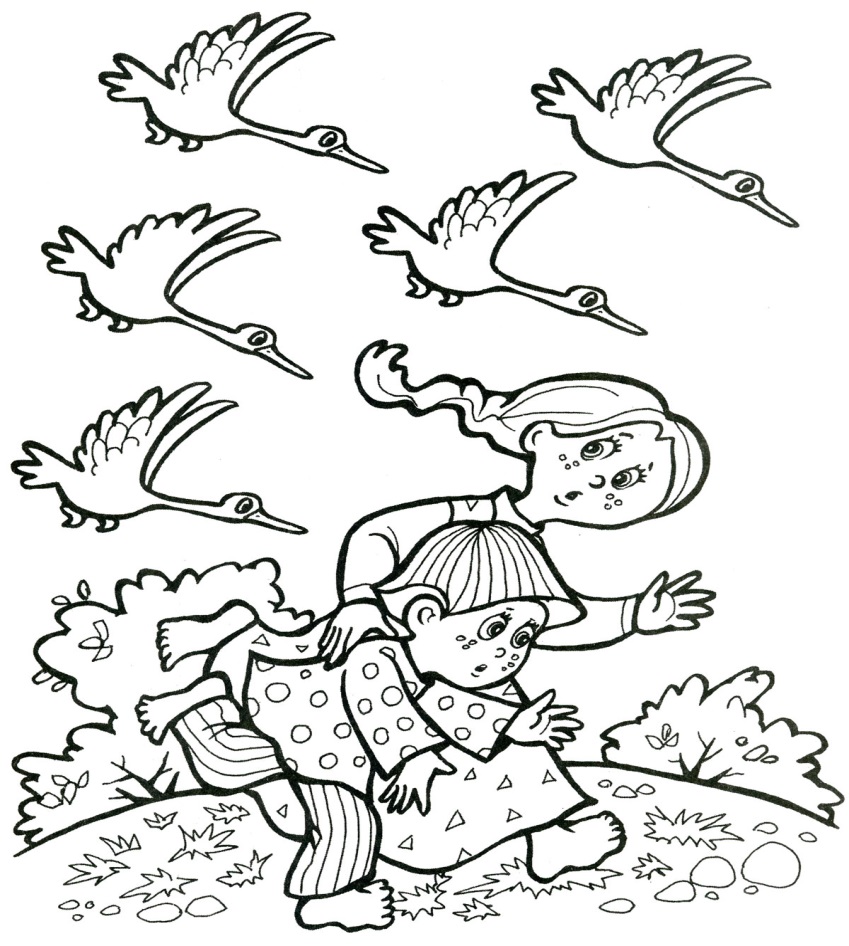 
10.Отгадай загадкиКому не лень куковать весь день? (Кукушка)Кто в скворечнике живет, звонко песенки поет? (Скворец)Серый, маленький такой, а певец удалой. (Соловей)Кто рано всает, в небе над полем поет? (Жаворонок)Как земля он черный, ловит червяков проворно. (Грач)Если на крыше гнездо совьет – то счастье дому принесет. (Аист)Длинные ноги, клюв и шея. И ловко лягушек ловить умеет. (Цапля)Кто зеленою весной вернется с юга в край родной? (Перелетные птицы)11.Упражнение «Улетает – не улетает»Взрослый называет (показывает) птицу, а ребенок отвечает. (Утка, гусь, воробей, ласточка, голубь, лебедь, скворец, ворона, журавль, грач)12.Скажи со словом «один», «три», «пять»:Один гусь (журавль, гусь), три гуся....., пять гусей......Одна утка, три утки, пять уток.13.Назови стаю птиц.Стая лебедей (какая?) -............................Стая уток -................................................Стая гусей ..............................................Стая журавлей........................................14.Кто как голос подает?Гусь -  гогочетУтка -.............Журавль – курлычет.15.Найди ошибку и исправь ее; повтори предложение правильно.Осенью на юг надо улетать птицы (птицам).В стаи надо собираться журавли (журавлям).Улетать в теплые края надо ласточки (ласточкам), стрижи (стрижам), грачи (грачам).16.Назови ласково.Птица ........................................                            Журавль .............................Соловей...................................                               Скворец..............................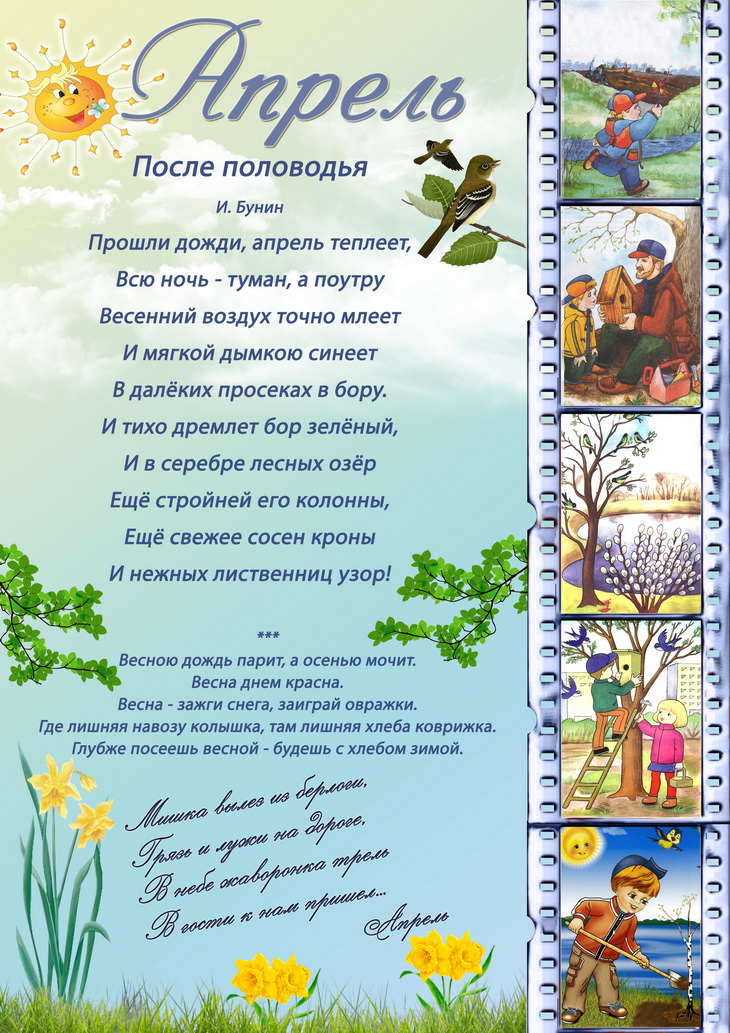 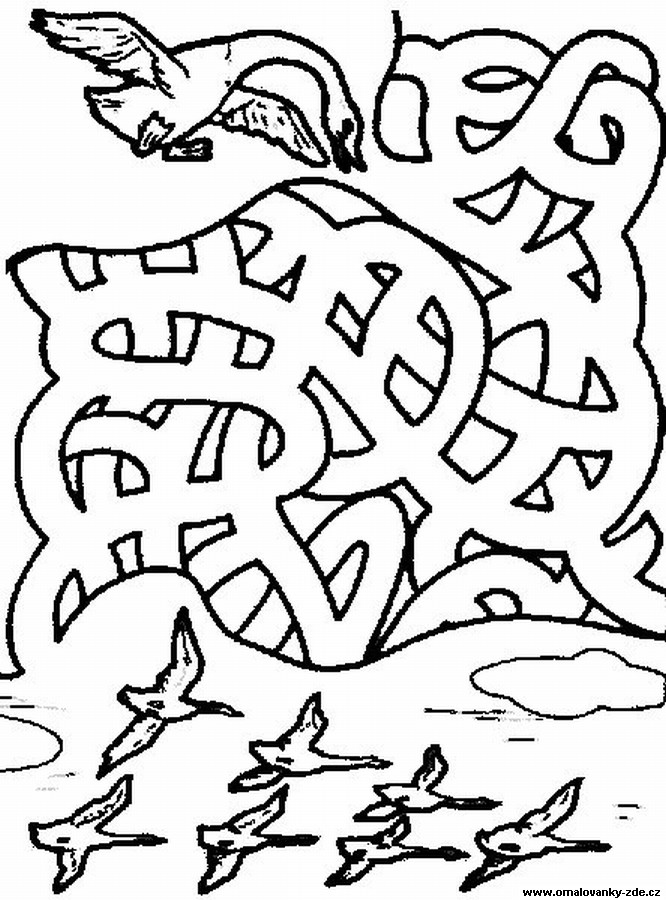 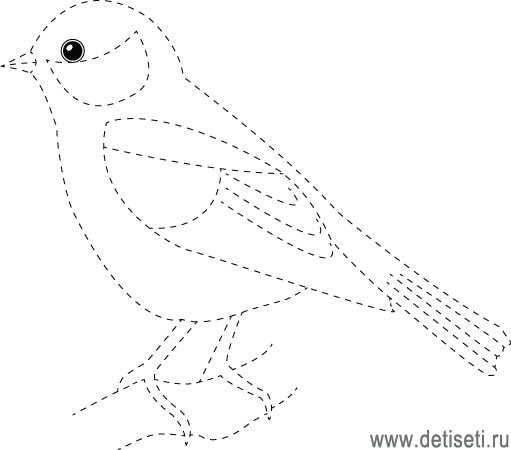 